２０１６年６月　英会話サロン　　“English Café”　   月会費：8,000円（月４回） 　12,000円（朝＋土曜日　or 夜＋土曜日のとり放題）　　　16,000円（すべて取り放題）　　or　1回3,000円Note:  1) Class A (Advanced) /Class B (Intermediate) /Class C (Beginner-Intermediate)  2) 担当講師が変更することがあります。 3）水・金の英会話は、Ａ／Ｂ／Ｃどれか一つをお選びください。Sun.Mon.Tue.Wed.Wed.Wed.ThursThursFri.Sat.JETS Academy は、６月１日で、10周年を迎えます。１０周年記念パーティーを下記開催いたします。Date:   July 30, Sat.  13:00-16:00 Site:   Cappluisce @　西宮北口（JETSのお隣のビル）多くの方々に支えられ、感謝の気持ちでいっぱいです。　これからも、より良い学校を目指して、がんばります！どうぞ、よろしくお願い申し上げます！JETS Academy は、６月１日で、10周年を迎えます。１０周年記念パーティーを下記開催いたします。Date:   July 30, Sat.  13:00-16:00 Site:   Cappluisce @　西宮北口（JETSのお隣のビル）多くの方々に支えられ、感謝の気持ちでいっぱいです。　これからも、より良い学校を目指して、がんばります！どうぞ、よろしくお願い申し上げます！JETS Academy は、６月１日で、10周年を迎えます。１０周年記念パーティーを下記開催いたします。Date:   July 30, Sat.  13:00-16:00 Site:   Cappluisce @　西宮北口（JETSのお隣のビル）多くの方々に支えられ、感謝の気持ちでいっぱいです。　これからも、より良い学校を目指して、がんばります！どうぞ、よろしくお願い申し上げます！JETS Academy は、６月１日で、10周年を迎えます。１０周年記念パーティーを下記開催いたします。Date:   July 30, Sat.  13:00-16:00 Site:   Cappluisce @　西宮北口（JETSのお隣のビル）多くの方々に支えられ、感謝の気持ちでいっぱいです。　これからも、より良い学校を目指して、がんばります！どうぞ、よろしくお願い申し上げます！19:30 – 10:30 英会話(B/C)     　　  John10:30 – 11:00 英文法　            Yuri11:00 –11:30  英文法              Yuri11:30 – 12:30 英会話(B/C)         John10:30 –11:30英会話（Ａ）            John11:30 –12:00ニュースで英会話(A)   Yuri19:30 – 10:30 英会話(B/C)     　　  John10:30 – 11:00 英文法　            Yuri11:00 –11:30  英文法              Yuri11:30 – 12:30 英会話(B/C)         John10:30 –11:30英会話（Ａ）            John11:30 –12:00ニュースで英会話(A)   Yuri219:30 – 21:00 TOEIC めざせ８００点！　　　　　　　  Yuri219:30 – 21:00 TOEIC めざせ８００点！　　　　　　　  Yuri39:30 – 10:30  英会話(B/C)       Sam10:30 – 11:30 　英検準１級 　　　 Yuri10:30 – 11:30  英会話 (Ａ)       Sam11:30 – 12:00  英検１級　　　　　　　 Yuri11:30 – 12:30 英会話 (B/C)      Sam416:00 – 17:30   English Café　Ian56716:00-17:30        TOEIC めざせ６００点                  Yuri19:30 – 21:00 お仕事帰りの英会話                   Kurt89:30 – 10:30 英会話(B/C)     　　  John10:30 – 11:00 英文法　            Yuri11:00 –11:30  英文法              Yuri11:30 – 12:30 英会話(B/C)         John10:30 –11:30英会話（Ａ）            John11:30 –12:00ニュースで英会話(A)   Yuri89:30 – 10:30 英会話(B/C)     　　  John10:30 – 11:00 英文法　            Yuri11:00 –11:30  英文法              Yuri11:30 – 12:30 英会話(B/C)         John10:30 –11:30英会話（Ａ）            John11:30 –12:00ニュースで英会話(A)   Yuri89:30 – 10:30 英会話(B/C)     　　  John10:30 – 11:00 英文法　            Yuri11:00 –11:30  英文法              Yuri11:30 – 12:30 英会話(B/C)         John10:30 –11:30英会話（Ａ）            John11:30 –12:00ニュースで英会話(A)   Yuri919:30 – 21:00 TOEIC めざせ８００点！　　　　　　　  Yuri919:30 – 21:00 TOEIC めざせ８００点！　　　　　　　  Yuri109:30 – 10:30  英会話(B/C)       Sam10:30 – 11:30  ニュースで英会話  Yuri10:30 – 11:30  英会話 (Ａ)       Sam11:30 – 12:00  英検１級　　　　　　　 Yuri11:30 – 12:30 英会話 (B/C)      Sam1116:00 – 17:30  English Café  Ian12♪JETS音楽団@JETS　Academy14:00-17:0013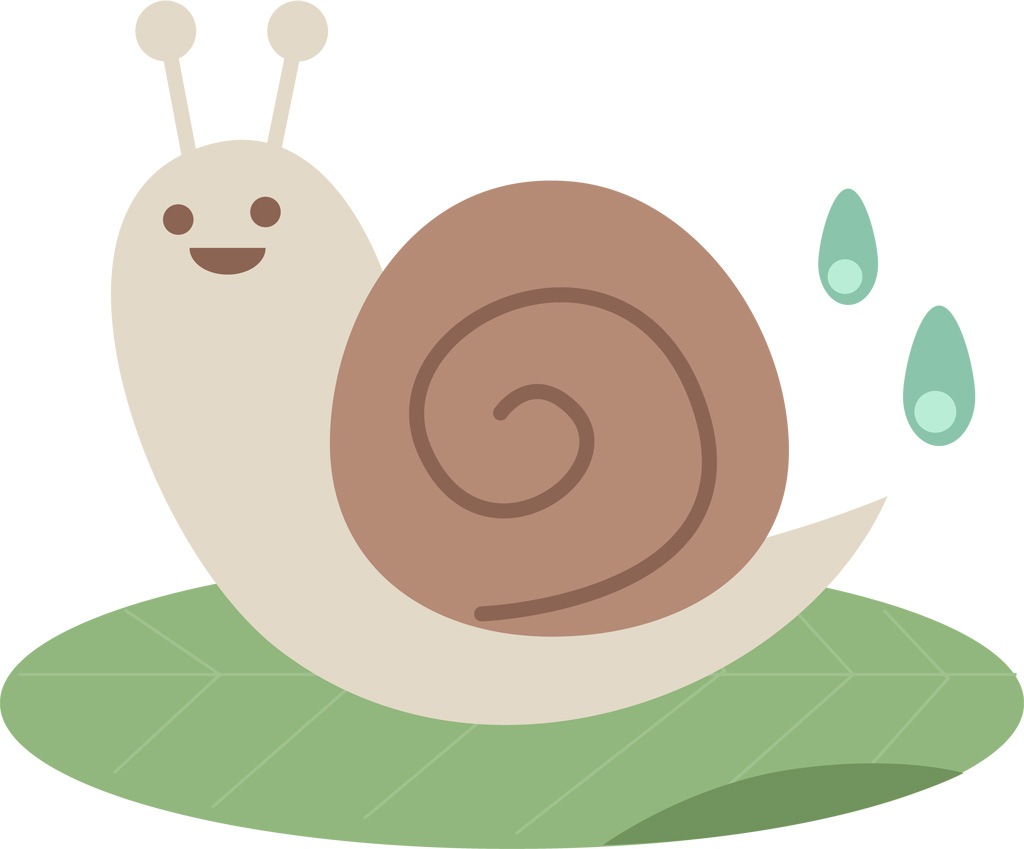 1416:00-17:30        TOEIC めざせ６００点                  Yuri19:30 – 21:00 お仕事帰りの英会話                   Kurt159:30 – 10:30 英会話(B/C)     　   John 10:30 – 11:00 英文法　            Yuri11:00 –11:30  英文法              Yuri11:30 – 12:30 英会話(B/C)         John10:30 –11:30  英会話（Ａ）          John11:30 –12:00ニュースで英会話(A)   Yuri159:30 – 10:30 英会話(B/C)     　   John 10:30 – 11:00 英文法　            Yuri11:00 –11:30  英文法              Yuri11:30 – 12:30 英会話(B/C)         John10:30 –11:30  英会話（Ａ）          John11:30 –12:00ニュースで英会話(A)   Yuri159:30 – 10:30 英会話(B/C)     　   John 10:30 – 11:00 英文法　            Yuri11:00 –11:30  英文法              Yuri11:30 – 12:30 英会話(B/C)         John10:30 –11:30  英会話（Ａ）          John11:30 –12:00ニュースで英会話(A)   Yuri1619:30 – 21:00 TOEIC めざせ８００点！　　　　　　　新田先生1619:30 – 21:00 TOEIC めざせ８００点！　　　　　　　新田先生179:30 – 10:30  英会話(B/C)       Sam10:30 – 11:30 　　TOEIC      　　　Yuri10:30 – 11:30  英会話 (Ａ)       Sam11:30 – 12:00  英検１級　　　　　　　 Yuri11:30 – 12:30 英会話 (B/C)      Sam1816:00 – 17:30   English Café   Ian19♪JETS音楽団＠SMC(関学正門前)14:00-17:00202116:00-17:30        TOEICめざせ６００点　Yuri19:30 – 21:00 お仕事帰りの英会話                   Kurt229:30 – 10:30 英会話(B/C)     　　  John10:30 – 11:00 英文法　            Yuri11:00 –11:30  英文法              Yuri11:30 – 12:30 英会話(B/C)         John10:30 –11:30  英会話（Ａ）          John11:30 –12:00ニュースで英会話(A)   Yuri229:30 – 10:30 英会話(B/C)     　　  John10:30 – 11:00 英文法　            Yuri11:00 –11:30  英文法              Yuri11:30 – 12:30 英会話(B/C)         John10:30 –11:30  英会話（Ａ）          John11:30 –12:00ニュースで英会話(A)   Yuri229:30 – 10:30 英会話(B/C)     　　  John10:30 – 11:00 英文法　            Yuri11:00 –11:30  英文法              Yuri11:30 – 12:30 英会話(B/C)         John10:30 –11:30  英会話（Ａ）          John11:30 –12:00ニュースで英会話(A)   Yuri2319:30 – 21:00 TOEIC めざせ８００点！　　　　　　　　Yuri2319:30 – 21:00 TOEIC めざせ８００点！　　　　　　　　Yuri249:30 – 10:30  英会話(B/C)       Sam10:30 – 11:30  ニュースで英会話  Yuri10:30 – 11:30  英会話 (Ａ)       Sam11:30 – 12:00  英検１級　　　　　　　 Yuri11:30 – 12:30 英会話 (B/C)      Sam2516:00 – 17:30   English Café  Ian26272816:00-17:30        TOEICめざせ６００点　Yuri19:30 – 21:00 お仕事帰りの英会話  Kurt             29  No Class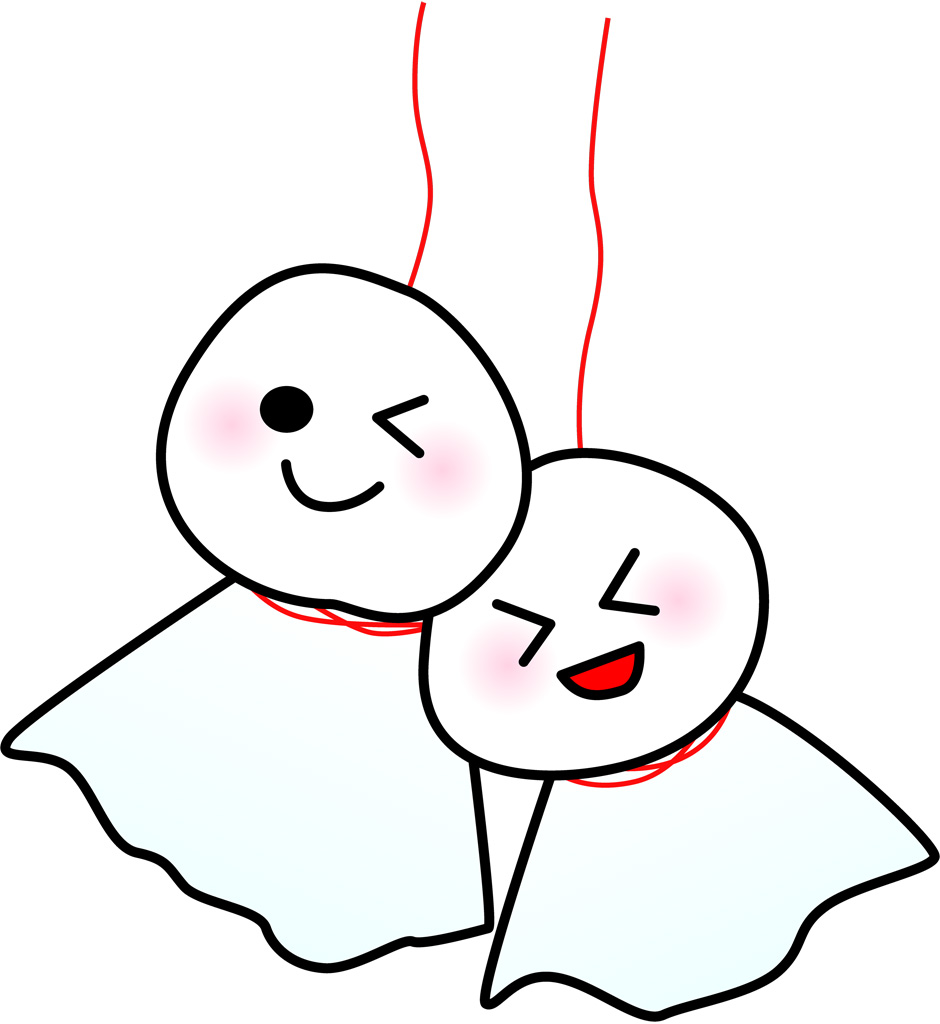 29  No Class30 No Class30 No ClassOxbridge Summer Camp 2016夏の国内留学　“毎日、英会話!” July 20: 　Welcome Party@Kobe Club（北野町）　　　　　18:00-20:00  Admission:  3,000 yenJuly 25-30:　 毎日、英会話！　w/Amelia              (ケンブリッジ大学　哲学専攻）Oxbridge Summer Camp 2016夏の国内留学　“毎日、英会話!” July 20: 　Welcome Party@Kobe Club（北野町）　　　　　18:00-20:00  Admission:  3,000 yenJuly 25-30:　 毎日、英会話！　w/Amelia              (ケンブリッジ大学　哲学専攻）Oxbridge Summer Camp 2016夏の国内留学　“毎日、英会話!” July 20: 　Welcome Party@Kobe Club（北野町）　　　　　18:00-20:00  Admission:  3,000 yenJuly 25-30:　 毎日、英会話！　w/Amelia              (ケンブリッジ大学　哲学専攻）